Министерство   ВЫСШЕГО и СРЕДНЕГО СПЕЦИАЛЬНОГО ОБРАЗОВАНИЯ РЕСПУБЛИКИ УЗБЕКИСТАНДЖИЗАКСКИЙ ГОСУДАРСТВЕННЫЙ ПЕДАГОГИЧЕСКИЙ УНИВЕРСИТЕТ “Утверждаю”Ректор Джизакского государственногопедагогического университетапроф.Ш.С.Шарипов             ________________________2022 год “____”  _________УЧЕБНАЯ ПРОГРАММА ПО ДИСЦИПЛИНЕ ПЕДАГОГИЧЕСКИЕ И ПСИХОЛОГИЧЕСКИЕ ОСНОВЫ ИГРОВОЙ ДЕЯТЕЛЬНОСТИ(выборочный предмет)2 курс Джизак – 2022Область знаний :    100000ОбразованиеОбласть бразования:         110000ПедагогикаНаправления образоваия:   60110200Дошкольное образование     Предмет/Код модуля351BNVAM04     Предмет/Код модуля351BNVAM04ВсегоВсегоВсегоСеместрIIIСеместрIIIКредиты2Предмет/Код модуля ОбязательныйПредмет/Код модуля ОбязательныйЯзык обученияРусскийЯзык обученияРусскийЯзык обученияРусскийЯзык обученияРусскийЯзык обученияРусскийКоличество часов в неделю1.Название предметаНазвание предметаАудиторные занятия(часы)Аудиторные занятия(часы)Аудиторные занятия(часы)Самообразование(часы)Всего нагрузки(часы)1.Педагогические и психологические основы игровой деятельностиПедагогические и психологические основы игровой деятельности30303030601.Педагогические и психологические основы игровой деятельностиПедагогические и психологические основы игровой деятельностиЛекционноеПрактическоеПрактическое30601.Педагогические и психологические основы игровой деятельностиПедагогические и психологические основы игровой деятельности14161630602.3.4.Содержание предмета1.1.Цели освоения дисциплины: формирование основ профессиональной компетентности будущих педагогов в области организации игровой деятельности. 1.2Задачи дисциплины: 1.Формировать теоретические знания и практические умения студентов в области организации игровой деятельности детей дошкольного возраста. 2.Создать условия для формирования у будущих бакалавров педагогики готовность применять современные методики и технологии игровой деятельности в целях обеспечения качества учебно-воспитательного процесса. 3.Содействовать формированию основ речевой профессиональной культуры студентов в области игротехники. 4.Развивать способность будущих педагогов нести ответственность за результаты своей профессиональной деятельности.Основная торетическая часть (лекционные занятия)II.I. В дисциплину включены следующие темы:Тема 1: Педагогико-психологические основы игровой деятельности.Психологические и педагогические теории игровой деятельности. Основные тенденции культурно-исторического развития игры. Общие теории игры К. Гросса и Ф. Бойтендайка. Теории и проблемы исследования детской игры в зарубежной психологии (Дж. Селли, В. Штерн, З. Фрейд, С. Спенсер, Ж. Пиаже, Ж. Шато, Ф. Шиллер и др.). Проблемы психологии и педагогики игры в отечественной науке (К.Д. Ушинский, А.И. Сикорский, Н.Д. Виноградов, М.Я. Басов, П.П. Блонский, Л.С. Выготский, Л.С. Рубинштейн, Д.Б. Эльконин и др.).Тема 2: Динамика толкования понятий «игра», «игровая деятельность» различными науками, типологии игр.Понятия «игра», «игровая деятельность» и их толкование. Динамика отношения общества к феномену игры в истории развития человечества. Проблема игры в философии. Социальная природа игры. Основные подходы к типологии игры в философии, психологии и педагогике.Тема 3: Методика организации игровой деятельности. Игра как педагогическое явление. Признаки игры. Функции игры в дошкольном возрасте. Структурные компоненты игры: сюжет, роль, игровые действия, правила, игровое употребление предметов, отношения между играющими. Средства игровой деятельности: материальные, информационные, языковые, логические, математические. Современные подходы к классификации детских игр.Тема 4: Игра и игровые технологии в образовании и воспитании.Возрастной и дифференцированный подход в организации игровой деятельности детей. Педагогический потенциал детской игры. Игра и игровые технологии в образовании и воспитании. Психолого-педагогическая характеристика детского игрового праздника. Методические У, Т 8 приемы организации занятий игрового тренинга. Методические приемы разработки и проведения детского игрового праздника.Тема 5: Педагогико-психологическая характеристика различных видов игр и методические приемы их организации.Возникновение игровой деятельности в ответ на общественную потребность в подготовке подрастающего поколения к жизни. Своеобразие игры как деятельности детей.Игра как средство воспитания развития детей.Классификация детских игр. Игры существуют разные: подвижные, дидактические, познавательные, сюжетно-ролевые и др.Психолого-педагогическая характеристика различных видов познавательных игр.Тема 6:Педагогико-психологическая характеристика подвижных игр. Методические приемы организации подвижных игр. Образовательное значение подвижных игр. Воспитательное значение подвижных игр. Оздоровительное значение подвижных игр. Содержание подвижных игр.Тема 7: Педагогико-психологическая характеристика дидактических игр. Методические приемы использования игровых упражнений и дидактических игр в обучении. Основные характеристики дидактических систем. Применение дидактики в педагогике, ее задачи и основы. Понятие и задачи дидактической игры в педагогической практике, классификация ее форм и методов. Использование дидактических игр на уроках труда.Темы и план лекцийТема 1: Педагогико-психологические основы игровой деятельности.1.Введение2.Психологические и педагогические теории игровой деятельности.3.Основные тенденции культурно-исторического развития игры. 4.Общие теории игры К. Гросса и Ф. Бойтендайка.5.Теории и проблемы исследования детской игры в зарубежной психологии (Дж. Селли, В. Штерн, З. Фрейд, С. Спенсер, Ж. Пиаже, Ж. Шато, Ф. Шиллер и др.). 6.ЗаключениеТема 2: Динамика толкования понятий «игра», «игровая деятельность» различными науками, типологии игр.1.Введение2.Понятия «игра», «игровая деятельность» и их толкование.3.Динамика отношения общества к феномену игры в истории развития человечества. 4.Проблема игры в философии. 5.Социальная природа игры. 6.Основные подходы к типологии игры в философии, психологии и педагогике.7.ЗаключениеТема 3: Методика организации игровой деятельности. 1.Введение 2.Игра как педагогическое явление. 3.Признаки игры. Функции игры в дошкольном возрасте. 4.Структурные компоненты игры: сюжет, роль, игровые действия, правила, игровое употребление предметов, отношения между играющими. 5.Средства игровой деятельности: материальные, информационные, языковые, логические, математические. 6.Современные подходы к классификации детских игр.7.ЗаключениеТема 4: Игра и игровые технологии в образовании и воспитании.1.Введение2.Возрастной и дифференцированный подход в организации игровой деятельности детей. 3.Педагогический потенциал детской игры.4.Игра и игровые технологии в образовании и воспитании. Психолого-педагогическая характеристика детского игрового праздника. 5.Методические  приемы организации занятий игрового тренинга.6.ЗаключениеТема 5: Педагогико-психологическая характеристика различных видов игр и методические приемы их организации.1.Введение2.Возникновение игровой деятельности в ответ на общественную потребность в подготовке подрастающего поколения к жизни. 3.Своеобразие игры как деятельности детей.4.Игра как средство воспитания развития детей.5.Классификация детских игр. 6.Игры существуют разные: подвижные, дидактические, познавательные, сюжетно-ролевые и др7.Психолого-педагогическая характеристика различных видов познавательных игр.8.ЗаключениеТема 6:Педагогико-психологическая характеристика подвижных игр.1.Введение2.Методические приемы организации подвижных игр. 3.Образовательное значение подвижных игр. 4.Воспитательное значение подвижных игр. 5.Оздоровительное значение подвижных игр. 6.Содержание подвижных игр.7.ЗаключениеТема 7: Педагогико-психологическая характеристика дидактических игр. 1.Введение2.Методические приемы использования игровых упражнений и дидактических игр в обучении.3. Основные характеристики дидактических систем.4. Применение дидактики в педагогике, ее задачи и основы. 5.Понятие и задачи дидактической игры в педагогической практике, классификация ее форм и методов. 6.Использование дидактических игр на уроках труда.7.ЗаключениеIII. ИНСТРУКЦИИ И РЕКОМЕНДАЦИИ ПО ОРГАНИЗАЦИИ ПРАКТИЧЕСКИХ, СЕМИНАРСКИХ ЗАНЯТИЙЦель практического занятия в вузе:  Какие общие цели стоят перед практическими занятиями в университете:- научить студентов применять полученные знания и умения на практике;- показать, как активно использовать в работе научные методы: сопоставлять,  наблюдать, анализировать, делать выводы и проводить самостоятельные исследования; - развить способность самостоятельно искать нужную информацию, работать с научной литературой и осваивать новый материал;- привить навыки конструирования учебных ситуаций и поиска эффективных решений; - заложить основы критического мышления; научить решать практические задачи; - сформировать основные принципы профессиональной этики; развить умение делать грамотные презентации и защищать творческие проекты; - сформировать навыки индивидуальной и групповой работы.
Практическое занятие — форма организации обучения, которая направлена на формирование практических умений и навыков и является связующим звеном между самостоятельным теоретическим освоением студентами учебной дисциплины и применением ее положений на практике.Ведущей дидактической целью практических занятий является формирование практических умений - профессиональных (умений выполнять определенные действия, операции, необходимые в последующем в профессиональной деятельности) или учебных, необходимых в последующей учебной деятельности по общепрофессиональным и специальным дисциплинам; практические занятия занимают преимущественное место при изучении общепрофессиональных и специальных дисциплин.Виды практических занятий  в вузах: индивидуальная самостоятельная работа; решение контрольных робот и проверочных упражнений;лабораторные работы; практические исследования и эксперименты;учебные дискуссии;круглые столы;групповые семинарские занятия;исследовательские практикумы;решение проблемных кейсов;деловые игры;обучающий тренинг.  III.1 Темы и планы практических занятийТема-1: Понятия «игра», «игровая деятельность» и их толкование. 1.Характеристики определений «игра» и «игровая деятельность» 2.Определение игры философией, педагогикой, психологией, культурологией, этнологией и другими общественными науками. Тема-2: Основные подходы к типологии игры в философии, психологии и педагогике. 1. Теория рекапитуляции и антиципации 2. Теория религиозного начала 3. Теория отдыха в игре 4. Теория духовного развития ребенка в игре теория воздействия на мир через игру 5. Теория связи игры с искусством и эстетической культурой 6. Труд как источник появления игры Тема-3: Психологопедагогическая характеристика подвижных игр. Методические приемы организации подвижных игр. 1.Понятие «подвижные игры», виды подвижных игр, психолого-педагогические характеристики различных видов подвижных игр. 2. Специфические условия отбора подвижных игр с учетом возраста, пола, физического и интеллектуального развития детей. 3. Методика организации подвижных игр с детьми разного возраста и уровня развития. Тема-4:Психолого-педагогическая характеристика дидактических игр. Методические приемы использования игровых упражнений и дидактических игр в обучении. 1. Возможности дидактической игры в развитии перцептивных способностей детей, внимания, речи, познавательных интересов. 2.Влияние дидактической игры на развитие памяти, мышления, воображения, прикладных способностей, волевых качеств детей. 3.Методика отбора дидактических игр с учетом цели урока и уровня подготовленности учащихся. 4.Методические требования к содержанию дидактических игр с учетом перспектив развивающего обучения. 5.Методика организации дидактических игр с детьми разного возраста и уровня развития. Тема-5:Психолого-педагогическая характеристика деловых игр. Методика разработки и проведения деловых игр. 1.Назначение и основные понятия деловых игр. 2.Принципы построения и проведения деловых игр. 3.Структура деловой игры. Сценарий деловой игры. 4. Методика проведения учебных деловых игр. Тема-6:Психологопедагогическая характеристика развивающих игр. Методические приемы использования развивающих в работе с разными категориями детей. 1.Возможности развивающих игр в стимулировании психических процессов ребенка. 2.Психолого-педагогические требования и правила использования развивающих игр в педагогическом процессе.3.Возможности простейших развивающих игр. 4.Методика организации развивающих игр с детьми разного возраста и уровня развития. Тема-7: Психологопедагогическая характеристика коллективных игр. Методические приемы использования коллективных игр в учебном и воспитательном процессе. 1.Возможности коллективных игр в стимулировании мотивации учения школьников. 2.Психолого-педагогическая характеристика различных видов коллективных игр. 3.Методика организации коллективных игр с детьми различного возраста и уровня развития.Тема-8: Психолого-педагогическая характеристика ролевых и сюжетно-ролевых игр. Методические приемы организации и проведения ролевых игр с детьми разного возраста. 1.Эволюция ролевой игры. 2.Психолого-педагогическая характеристика ролевой игры. 3.Методика организации ролевых игр с дошкольниками и младшими школьниками. 4.Специфические условия разработки, организации и проведения творческоролевых игр подростковIV. Самостоятельное образование и самостоятельная работаСамостоятельное образование и самостоятельная работа обучающихся (студентов) – форма организации обучения, сущность которой заключается в самостоятельной познавательной деятельности обучающихся (студентов) по овладению научными знаниями, практическими умениями и навыками. Универсальный характер самостоятельной работы проявляется в том, что она пронизывает весь учебный процесс и может быть организована как в аудиторное, так и во внеаудиторное время. С точки зрения организации самостоятельная работа может быть фронтальной – все студенты выполняют одно и то же задние; групповой – для выполнения задания учащиеся разбиваются на небольшие группы; парной; индивидуальной – каждый студент выполняет отдельное задание. Наиболее распространенные виды самостоятельной работы: работа с учебником, справочной литературой или первоисточниками, решение задач, выполнение упражнений, сочинения, изложения, наблюдения, конструирование, моделированиеСамостоятельная работа позволяет студентам обрести следующие навыки:1. закрепление пройденного материала и изучение новых фактов;2.развитие основополагающих умений по выполнению научно-исследовательской работы: поиск, обработка информации, систематизация данных;3. получение более качественного образования, глубоких знаний;4. развитие самоорганизации самодисциплины;5. совершенствование профессиональных знаний и умений, развитие профессионала и личности.IV.1. Рекомендуемые темы для самостоятельного образования:Рекомендуемые темы для самостоятельной образования для текущего и промежуточного контроля по дисциплине “Педагогические и психологические основы игровой деятельности”Оценка успеваемости результатовВиды заданий самостоятельного образования и баллы текущего контроля - (10) -Подготовка презентации – 2 балла-Подготовка раздаточных материалов – 2 балла-Подготовка наглядных пособий - 2 балла- Разработка реферата - 2 балла- Разработка тезисов- 2 баллаВиды заданий самостоятельного образования и баллы промежуточного контроля - (10)Разработка статей и публикация – 10 баллов Или -Подготовка реферата – 1x2-Подготовка буклета -1x2-Создание банка тестовых заданий- 1x2-Разработка кейса - 2x2IV.2. Порядок усвоения самостоятельного образованияСтудентам рекомендуется подготовить портфолио и презентации по самостоятельно освоенным темам.С учетом особенностей дисциплины “Педагогические и психологические основы игровой деятельности”  при подготовке к самостоятельному обучению студенту рекомендуется использовать следующие формы:• Подготовка к практическим занятиям;• Изучение предметов и тематики учебников и учебных пособий;• Полное овладение наукой с использованием раздаточного материала;• Работа над предметными разделами или темами с использованием специальной литературы;• Углубленное изучение разделов и тем науки, связанных с выполнением обучающимся учебной и научно-исследовательской работы;• Использование дистанционного обучения и т.д.Студентам самостоятельного обучения даются задания по заранее заданным темам. X.Отвественный за дисциплину/модуля: Старший преподаватель кафедры методики дошкольного образования Рафиев Фарход АкиловичXI.Рецензенты: 1.Кушакова Г.Э., доцент, кандидат педагогических наук, заведующий кафедрой «Методики  дошкольного образования» ДжГПУ.2.Абдурасулов Р.А.  доцент, доктор психологических наук  кафедры общей психологии    ДжГПУ.Содержание предмета1.1.Цели освоения дисциплины: формирование основ профессиональной компетентности будущих педагогов в области организации игровой деятельности. 1.2Задачи дисциплины: 1.Формировать теоретические знания и практические умения студентов в области организации игровой деятельности детей дошкольного возраста. 2.Создать условия для формирования у будущих бакалавров педагогики готовность применять современные методики и технологии игровой деятельности в целях обеспечения качества учебно-воспитательного процесса. 3.Содействовать формированию основ речевой профессиональной культуры студентов в области игротехники. 4.Развивать способность будущих педагогов нести ответственность за результаты своей профессиональной деятельности.Основная торетическая часть (лекционные занятия)II.I. В дисциплину включены следующие темы:Тема 1: Педагогико-психологические основы игровой деятельности.Психологические и педагогические теории игровой деятельности. Основные тенденции культурно-исторического развития игры. Общие теории игры К. Гросса и Ф. Бойтендайка. Теории и проблемы исследования детской игры в зарубежной психологии (Дж. Селли, В. Штерн, З. Фрейд, С. Спенсер, Ж. Пиаже, Ж. Шато, Ф. Шиллер и др.). Проблемы психологии и педагогики игры в отечественной науке (К.Д. Ушинский, А.И. Сикорский, Н.Д. Виноградов, М.Я. Басов, П.П. Блонский, Л.С. Выготский, Л.С. Рубинштейн, Д.Б. Эльконин и др.).Тема 2: Динамика толкования понятий «игра», «игровая деятельность» различными науками, типологии игр.Понятия «игра», «игровая деятельность» и их толкование. Динамика отношения общества к феномену игры в истории развития человечества. Проблема игры в философии. Социальная природа игры. Основные подходы к типологии игры в философии, психологии и педагогике.Тема 3: Методика организации игровой деятельности. Игра как педагогическое явление. Признаки игры. Функции игры в дошкольном возрасте. Структурные компоненты игры: сюжет, роль, игровые действия, правила, игровое употребление предметов, отношения между играющими. Средства игровой деятельности: материальные, информационные, языковые, логические, математические. Современные подходы к классификации детских игр.Тема 4: Игра и игровые технологии в образовании и воспитании.Возрастной и дифференцированный подход в организации игровой деятельности детей. Педагогический потенциал детской игры. Игра и игровые технологии в образовании и воспитании. Психолого-педагогическая характеристика детского игрового праздника. Методические У, Т 8 приемы организации занятий игрового тренинга. Методические приемы разработки и проведения детского игрового праздника.Тема 5: Педагогико-психологическая характеристика различных видов игр и методические приемы их организации.Возникновение игровой деятельности в ответ на общественную потребность в подготовке подрастающего поколения к жизни. Своеобразие игры как деятельности детей.Игра как средство воспитания развития детей.Классификация детских игр. Игры существуют разные: подвижные, дидактические, познавательные, сюжетно-ролевые и др.Психолого-педагогическая характеристика различных видов познавательных игр.Тема 6:Педагогико-психологическая характеристика подвижных игр. Методические приемы организации подвижных игр. Образовательное значение подвижных игр. Воспитательное значение подвижных игр. Оздоровительное значение подвижных игр. Содержание подвижных игр.Тема 7: Педагогико-психологическая характеристика дидактических игр. Методические приемы использования игровых упражнений и дидактических игр в обучении. Основные характеристики дидактических систем. Применение дидактики в педагогике, ее задачи и основы. Понятие и задачи дидактической игры в педагогической практике, классификация ее форм и методов. Использование дидактических игр на уроках труда.Темы и план лекцийТема 1: Педагогико-психологические основы игровой деятельности.1.Введение2.Психологические и педагогические теории игровой деятельности.3.Основные тенденции культурно-исторического развития игры. 4.Общие теории игры К. Гросса и Ф. Бойтендайка.5.Теории и проблемы исследования детской игры в зарубежной психологии (Дж. Селли, В. Штерн, З. Фрейд, С. Спенсер, Ж. Пиаже, Ж. Шато, Ф. Шиллер и др.). 6.ЗаключениеТема 2: Динамика толкования понятий «игра», «игровая деятельность» различными науками, типологии игр.1.Введение2.Понятия «игра», «игровая деятельность» и их толкование.3.Динамика отношения общества к феномену игры в истории развития человечества. 4.Проблема игры в философии. 5.Социальная природа игры. 6.Основные подходы к типологии игры в философии, психологии и педагогике.7.ЗаключениеТема 3: Методика организации игровой деятельности. 1.Введение 2.Игра как педагогическое явление. 3.Признаки игры. Функции игры в дошкольном возрасте. 4.Структурные компоненты игры: сюжет, роль, игровые действия, правила, игровое употребление предметов, отношения между играющими. 5.Средства игровой деятельности: материальные, информационные, языковые, логические, математические. 6.Современные подходы к классификации детских игр.7.ЗаключениеТема 4: Игра и игровые технологии в образовании и воспитании.1.Введение2.Возрастной и дифференцированный подход в организации игровой деятельности детей. 3.Педагогический потенциал детской игры.4.Игра и игровые технологии в образовании и воспитании. Психолого-педагогическая характеристика детского игрового праздника. 5.Методические  приемы организации занятий игрового тренинга.6.ЗаключениеТема 5: Педагогико-психологическая характеристика различных видов игр и методические приемы их организации.1.Введение2.Возникновение игровой деятельности в ответ на общественную потребность в подготовке подрастающего поколения к жизни. 3.Своеобразие игры как деятельности детей.4.Игра как средство воспитания развития детей.5.Классификация детских игр. 6.Игры существуют разные: подвижные, дидактические, познавательные, сюжетно-ролевые и др7.Психолого-педагогическая характеристика различных видов познавательных игр.8.ЗаключениеТема 6:Педагогико-психологическая характеристика подвижных игр.1.Введение2.Методические приемы организации подвижных игр. 3.Образовательное значение подвижных игр. 4.Воспитательное значение подвижных игр. 5.Оздоровительное значение подвижных игр. 6.Содержание подвижных игр.7.ЗаключениеТема 7: Педагогико-психологическая характеристика дидактических игр. 1.Введение2.Методические приемы использования игровых упражнений и дидактических игр в обучении.3. Основные характеристики дидактических систем.4. Применение дидактики в педагогике, ее задачи и основы. 5.Понятие и задачи дидактической игры в педагогической практике, классификация ее форм и методов. 6.Использование дидактических игр на уроках труда.7.ЗаключениеIII. ИНСТРУКЦИИ И РЕКОМЕНДАЦИИ ПО ОРГАНИЗАЦИИ ПРАКТИЧЕСКИХ, СЕМИНАРСКИХ ЗАНЯТИЙЦель практического занятия в вузе:  Какие общие цели стоят перед практическими занятиями в университете:- научить студентов применять полученные знания и умения на практике;- показать, как активно использовать в работе научные методы: сопоставлять,  наблюдать, анализировать, делать выводы и проводить самостоятельные исследования; - развить способность самостоятельно искать нужную информацию, работать с научной литературой и осваивать новый материал;- привить навыки конструирования учебных ситуаций и поиска эффективных решений; - заложить основы критического мышления; научить решать практические задачи; - сформировать основные принципы профессиональной этики; развить умение делать грамотные презентации и защищать творческие проекты; - сформировать навыки индивидуальной и групповой работы.
Практическое занятие — форма организации обучения, которая направлена на формирование практических умений и навыков и является связующим звеном между самостоятельным теоретическим освоением студентами учебной дисциплины и применением ее положений на практике.Ведущей дидактической целью практических занятий является формирование практических умений - профессиональных (умений выполнять определенные действия, операции, необходимые в последующем в профессиональной деятельности) или учебных, необходимых в последующей учебной деятельности по общепрофессиональным и специальным дисциплинам; практические занятия занимают преимущественное место при изучении общепрофессиональных и специальных дисциплин.Виды практических занятий  в вузах: индивидуальная самостоятельная работа; решение контрольных робот и проверочных упражнений;лабораторные работы; практические исследования и эксперименты;учебные дискуссии;круглые столы;групповые семинарские занятия;исследовательские практикумы;решение проблемных кейсов;деловые игры;обучающий тренинг.  III.1 Темы и планы практических занятийТема-1: Понятия «игра», «игровая деятельность» и их толкование. 1.Характеристики определений «игра» и «игровая деятельность» 2.Определение игры философией, педагогикой, психологией, культурологией, этнологией и другими общественными науками. Тема-2: Основные подходы к типологии игры в философии, психологии и педагогике. 1. Теория рекапитуляции и антиципации 2. Теория религиозного начала 3. Теория отдыха в игре 4. Теория духовного развития ребенка в игре теория воздействия на мир через игру 5. Теория связи игры с искусством и эстетической культурой 6. Труд как источник появления игры Тема-3: Психологопедагогическая характеристика подвижных игр. Методические приемы организации подвижных игр. 1.Понятие «подвижные игры», виды подвижных игр, психолого-педагогические характеристики различных видов подвижных игр. 2. Специфические условия отбора подвижных игр с учетом возраста, пола, физического и интеллектуального развития детей. 3. Методика организации подвижных игр с детьми разного возраста и уровня развития. Тема-4:Психолого-педагогическая характеристика дидактических игр. Методические приемы использования игровых упражнений и дидактических игр в обучении. 1. Возможности дидактической игры в развитии перцептивных способностей детей, внимания, речи, познавательных интересов. 2.Влияние дидактической игры на развитие памяти, мышления, воображения, прикладных способностей, волевых качеств детей. 3.Методика отбора дидактических игр с учетом цели урока и уровня подготовленности учащихся. 4.Методические требования к содержанию дидактических игр с учетом перспектив развивающего обучения. 5.Методика организации дидактических игр с детьми разного возраста и уровня развития. Тема-5:Психолого-педагогическая характеристика деловых игр. Методика разработки и проведения деловых игр. 1.Назначение и основные понятия деловых игр. 2.Принципы построения и проведения деловых игр. 3.Структура деловой игры. Сценарий деловой игры. 4. Методика проведения учебных деловых игр. Тема-6:Психологопедагогическая характеристика развивающих игр. Методические приемы использования развивающих в работе с разными категориями детей. 1.Возможности развивающих игр в стимулировании психических процессов ребенка. 2.Психолого-педагогические требования и правила использования развивающих игр в педагогическом процессе.3.Возможности простейших развивающих игр. 4.Методика организации развивающих игр с детьми разного возраста и уровня развития. Тема-7: Психологопедагогическая характеристика коллективных игр. Методические приемы использования коллективных игр в учебном и воспитательном процессе. 1.Возможности коллективных игр в стимулировании мотивации учения школьников. 2.Психолого-педагогическая характеристика различных видов коллективных игр. 3.Методика организации коллективных игр с детьми различного возраста и уровня развития.Тема-8: Психолого-педагогическая характеристика ролевых и сюжетно-ролевых игр. Методические приемы организации и проведения ролевых игр с детьми разного возраста. 1.Эволюция ролевой игры. 2.Психолого-педагогическая характеристика ролевой игры. 3.Методика организации ролевых игр с дошкольниками и младшими школьниками. 4.Специфические условия разработки, организации и проведения творческоролевых игр подростковIV. Самостоятельное образование и самостоятельная работаСамостоятельное образование и самостоятельная работа обучающихся (студентов) – форма организации обучения, сущность которой заключается в самостоятельной познавательной деятельности обучающихся (студентов) по овладению научными знаниями, практическими умениями и навыками. Универсальный характер самостоятельной работы проявляется в том, что она пронизывает весь учебный процесс и может быть организована как в аудиторное, так и во внеаудиторное время. С точки зрения организации самостоятельная работа может быть фронтальной – все студенты выполняют одно и то же задние; групповой – для выполнения задания учащиеся разбиваются на небольшие группы; парной; индивидуальной – каждый студент выполняет отдельное задание. Наиболее распространенные виды самостоятельной работы: работа с учебником, справочной литературой или первоисточниками, решение задач, выполнение упражнений, сочинения, изложения, наблюдения, конструирование, моделированиеСамостоятельная работа позволяет студентам обрести следующие навыки:1. закрепление пройденного материала и изучение новых фактов;2.развитие основополагающих умений по выполнению научно-исследовательской работы: поиск, обработка информации, систематизация данных;3. получение более качественного образования, глубоких знаний;4. развитие самоорганизации самодисциплины;5. совершенствование профессиональных знаний и умений, развитие профессионала и личности.IV.1. Рекомендуемые темы для самостоятельного образования:Рекомендуемые темы для самостоятельной образования для текущего и промежуточного контроля по дисциплине “Педагогические и психологические основы игровой деятельности”Оценка успеваемости результатовВиды заданий самостоятельного образования и баллы текущего контроля - (10) -Подготовка презентации – 2 балла-Подготовка раздаточных материалов – 2 балла-Подготовка наглядных пособий - 2 балла- Разработка реферата - 2 балла- Разработка тезисов- 2 баллаВиды заданий самостоятельного образования и баллы промежуточного контроля - (10)Разработка статей и публикация – 10 баллов Или -Подготовка реферата – 1x2-Подготовка буклета -1x2-Создание банка тестовых заданий- 1x2-Разработка кейса - 2x2IV.2. Порядок усвоения самостоятельного образованияСтудентам рекомендуется подготовить портфолио и презентации по самостоятельно освоенным темам.С учетом особенностей дисциплины “Педагогические и психологические основы игровой деятельности”  при подготовке к самостоятельному обучению студенту рекомендуется использовать следующие формы:• Подготовка к практическим занятиям;• Изучение предметов и тематики учебников и учебных пособий;• Полное овладение наукой с использованием раздаточного материала;• Работа над предметными разделами или темами с использованием специальной литературы;• Углубленное изучение разделов и тем науки, связанных с выполнением обучающимся учебной и научно-исследовательской работы;• Использование дистанционного обучения и т.д.Студентам самостоятельного обучения даются задания по заранее заданным темам. X.Отвественный за дисциплину/модуля: Старший преподаватель кафедры методики дошкольного образования Рафиев Фарход АкиловичXI.Рецензенты: 1.Кушакова Г.Э., доцент, кандидат педагогических наук, заведующий кафедрой «Методики  дошкольного образования» ДжГПУ.2.Абдурасулов Р.А.  доцент, доктор психологических наук  кафедры общей психологии    ДжГПУ.Содержание предмета1.1.Цели освоения дисциплины: формирование основ профессиональной компетентности будущих педагогов в области организации игровой деятельности. 1.2Задачи дисциплины: 1.Формировать теоретические знания и практические умения студентов в области организации игровой деятельности детей дошкольного возраста. 2.Создать условия для формирования у будущих бакалавров педагогики готовность применять современные методики и технологии игровой деятельности в целях обеспечения качества учебно-воспитательного процесса. 3.Содействовать формированию основ речевой профессиональной культуры студентов в области игротехники. 4.Развивать способность будущих педагогов нести ответственность за результаты своей профессиональной деятельности.Основная торетическая часть (лекционные занятия)II.I. В дисциплину включены следующие темы:Тема 1: Педагогико-психологические основы игровой деятельности.Психологические и педагогические теории игровой деятельности. Основные тенденции культурно-исторического развития игры. Общие теории игры К. Гросса и Ф. Бойтендайка. Теории и проблемы исследования детской игры в зарубежной психологии (Дж. Селли, В. Штерн, З. Фрейд, С. Спенсер, Ж. Пиаже, Ж. Шато, Ф. Шиллер и др.). Проблемы психологии и педагогики игры в отечественной науке (К.Д. Ушинский, А.И. Сикорский, Н.Д. Виноградов, М.Я. Басов, П.П. Блонский, Л.С. Выготский, Л.С. Рубинштейн, Д.Б. Эльконин и др.).Тема 2: Динамика толкования понятий «игра», «игровая деятельность» различными науками, типологии игр.Понятия «игра», «игровая деятельность» и их толкование. Динамика отношения общества к феномену игры в истории развития человечества. Проблема игры в философии. Социальная природа игры. Основные подходы к типологии игры в философии, психологии и педагогике.Тема 3: Методика организации игровой деятельности. Игра как педагогическое явление. Признаки игры. Функции игры в дошкольном возрасте. Структурные компоненты игры: сюжет, роль, игровые действия, правила, игровое употребление предметов, отношения между играющими. Средства игровой деятельности: материальные, информационные, языковые, логические, математические. Современные подходы к классификации детских игр.Тема 4: Игра и игровые технологии в образовании и воспитании.Возрастной и дифференцированный подход в организации игровой деятельности детей. Педагогический потенциал детской игры. Игра и игровые технологии в образовании и воспитании. Психолого-педагогическая характеристика детского игрового праздника. Методические У, Т 8 приемы организации занятий игрового тренинга. Методические приемы разработки и проведения детского игрового праздника.Тема 5: Педагогико-психологическая характеристика различных видов игр и методические приемы их организации.Возникновение игровой деятельности в ответ на общественную потребность в подготовке подрастающего поколения к жизни. Своеобразие игры как деятельности детей.Игра как средство воспитания развития детей.Классификация детских игр. Игры существуют разные: подвижные, дидактические, познавательные, сюжетно-ролевые и др.Психолого-педагогическая характеристика различных видов познавательных игр.Тема 6:Педагогико-психологическая характеристика подвижных игр. Методические приемы организации подвижных игр. Образовательное значение подвижных игр. Воспитательное значение подвижных игр. Оздоровительное значение подвижных игр. Содержание подвижных игр.Тема 7: Педагогико-психологическая характеристика дидактических игр. Методические приемы использования игровых упражнений и дидактических игр в обучении. Основные характеристики дидактических систем. Применение дидактики в педагогике, ее задачи и основы. Понятие и задачи дидактической игры в педагогической практике, классификация ее форм и методов. Использование дидактических игр на уроках труда.Темы и план лекцийТема 1: Педагогико-психологические основы игровой деятельности.1.Введение2.Психологические и педагогические теории игровой деятельности.3.Основные тенденции культурно-исторического развития игры. 4.Общие теории игры К. Гросса и Ф. Бойтендайка.5.Теории и проблемы исследования детской игры в зарубежной психологии (Дж. Селли, В. Штерн, З. Фрейд, С. Спенсер, Ж. Пиаже, Ж. Шато, Ф. Шиллер и др.). 6.ЗаключениеТема 2: Динамика толкования понятий «игра», «игровая деятельность» различными науками, типологии игр.1.Введение2.Понятия «игра», «игровая деятельность» и их толкование.3.Динамика отношения общества к феномену игры в истории развития человечества. 4.Проблема игры в философии. 5.Социальная природа игры. 6.Основные подходы к типологии игры в философии, психологии и педагогике.7.ЗаключениеТема 3: Методика организации игровой деятельности. 1.Введение 2.Игра как педагогическое явление. 3.Признаки игры. Функции игры в дошкольном возрасте. 4.Структурные компоненты игры: сюжет, роль, игровые действия, правила, игровое употребление предметов, отношения между играющими. 5.Средства игровой деятельности: материальные, информационные, языковые, логические, математические. 6.Современные подходы к классификации детских игр.7.ЗаключениеТема 4: Игра и игровые технологии в образовании и воспитании.1.Введение2.Возрастной и дифференцированный подход в организации игровой деятельности детей. 3.Педагогический потенциал детской игры.4.Игра и игровые технологии в образовании и воспитании. Психолого-педагогическая характеристика детского игрового праздника. 5.Методические  приемы организации занятий игрового тренинга.6.ЗаключениеТема 5: Педагогико-психологическая характеристика различных видов игр и методические приемы их организации.1.Введение2.Возникновение игровой деятельности в ответ на общественную потребность в подготовке подрастающего поколения к жизни. 3.Своеобразие игры как деятельности детей.4.Игра как средство воспитания развития детей.5.Классификация детских игр. 6.Игры существуют разные: подвижные, дидактические, познавательные, сюжетно-ролевые и др7.Психолого-педагогическая характеристика различных видов познавательных игр.8.ЗаключениеТема 6:Педагогико-психологическая характеристика подвижных игр.1.Введение2.Методические приемы организации подвижных игр. 3.Образовательное значение подвижных игр. 4.Воспитательное значение подвижных игр. 5.Оздоровительное значение подвижных игр. 6.Содержание подвижных игр.7.ЗаключениеТема 7: Педагогико-психологическая характеристика дидактических игр. 1.Введение2.Методические приемы использования игровых упражнений и дидактических игр в обучении.3. Основные характеристики дидактических систем.4. Применение дидактики в педагогике, ее задачи и основы. 5.Понятие и задачи дидактической игры в педагогической практике, классификация ее форм и методов. 6.Использование дидактических игр на уроках труда.7.ЗаключениеIII. ИНСТРУКЦИИ И РЕКОМЕНДАЦИИ ПО ОРГАНИЗАЦИИ ПРАКТИЧЕСКИХ, СЕМИНАРСКИХ ЗАНЯТИЙЦель практического занятия в вузе:  Какие общие цели стоят перед практическими занятиями в университете:- научить студентов применять полученные знания и умения на практике;- показать, как активно использовать в работе научные методы: сопоставлять,  наблюдать, анализировать, делать выводы и проводить самостоятельные исследования; - развить способность самостоятельно искать нужную информацию, работать с научной литературой и осваивать новый материал;- привить навыки конструирования учебных ситуаций и поиска эффективных решений; - заложить основы критического мышления; научить решать практические задачи; - сформировать основные принципы профессиональной этики; развить умение делать грамотные презентации и защищать творческие проекты; - сформировать навыки индивидуальной и групповой работы.
Практическое занятие — форма организации обучения, которая направлена на формирование практических умений и навыков и является связующим звеном между самостоятельным теоретическим освоением студентами учебной дисциплины и применением ее положений на практике.Ведущей дидактической целью практических занятий является формирование практических умений - профессиональных (умений выполнять определенные действия, операции, необходимые в последующем в профессиональной деятельности) или учебных, необходимых в последующей учебной деятельности по общепрофессиональным и специальным дисциплинам; практические занятия занимают преимущественное место при изучении общепрофессиональных и специальных дисциплин.Виды практических занятий  в вузах: индивидуальная самостоятельная работа; решение контрольных робот и проверочных упражнений;лабораторные работы; практические исследования и эксперименты;учебные дискуссии;круглые столы;групповые семинарские занятия;исследовательские практикумы;решение проблемных кейсов;деловые игры;обучающий тренинг.  III.1 Темы и планы практических занятийТема-1: Понятия «игра», «игровая деятельность» и их толкование. 1.Характеристики определений «игра» и «игровая деятельность» 2.Определение игры философией, педагогикой, психологией, культурологией, этнологией и другими общественными науками. Тема-2: Основные подходы к типологии игры в философии, психологии и педагогике. 1. Теория рекапитуляции и антиципации 2. Теория религиозного начала 3. Теория отдыха в игре 4. Теория духовного развития ребенка в игре теория воздействия на мир через игру 5. Теория связи игры с искусством и эстетической культурой 6. Труд как источник появления игры Тема-3: Психологопедагогическая характеристика подвижных игр. Методические приемы организации подвижных игр. 1.Понятие «подвижные игры», виды подвижных игр, психолого-педагогические характеристики различных видов подвижных игр. 2. Специфические условия отбора подвижных игр с учетом возраста, пола, физического и интеллектуального развития детей. 3. Методика организации подвижных игр с детьми разного возраста и уровня развития. Тема-4:Психолого-педагогическая характеристика дидактических игр. Методические приемы использования игровых упражнений и дидактических игр в обучении. 1. Возможности дидактической игры в развитии перцептивных способностей детей, внимания, речи, познавательных интересов. 2.Влияние дидактической игры на развитие памяти, мышления, воображения, прикладных способностей, волевых качеств детей. 3.Методика отбора дидактических игр с учетом цели урока и уровня подготовленности учащихся. 4.Методические требования к содержанию дидактических игр с учетом перспектив развивающего обучения. 5.Методика организации дидактических игр с детьми разного возраста и уровня развития. Тема-5:Психолого-педагогическая характеристика деловых игр. Методика разработки и проведения деловых игр. 1.Назначение и основные понятия деловых игр. 2.Принципы построения и проведения деловых игр. 3.Структура деловой игры. Сценарий деловой игры. 4. Методика проведения учебных деловых игр. Тема-6:Психологопедагогическая характеристика развивающих игр. Методические приемы использования развивающих в работе с разными категориями детей. 1.Возможности развивающих игр в стимулировании психических процессов ребенка. 2.Психолого-педагогические требования и правила использования развивающих игр в педагогическом процессе.3.Возможности простейших развивающих игр. 4.Методика организации развивающих игр с детьми разного возраста и уровня развития. Тема-7: Психологопедагогическая характеристика коллективных игр. Методические приемы использования коллективных игр в учебном и воспитательном процессе. 1.Возможности коллективных игр в стимулировании мотивации учения школьников. 2.Психолого-педагогическая характеристика различных видов коллективных игр. 3.Методика организации коллективных игр с детьми различного возраста и уровня развития.Тема-8: Психолого-педагогическая характеристика ролевых и сюжетно-ролевых игр. Методические приемы организации и проведения ролевых игр с детьми разного возраста. 1.Эволюция ролевой игры. 2.Психолого-педагогическая характеристика ролевой игры. 3.Методика организации ролевых игр с дошкольниками и младшими школьниками. 4.Специфические условия разработки, организации и проведения творческоролевых игр подростковIV. Самостоятельное образование и самостоятельная работаСамостоятельное образование и самостоятельная работа обучающихся (студентов) – форма организации обучения, сущность которой заключается в самостоятельной познавательной деятельности обучающихся (студентов) по овладению научными знаниями, практическими умениями и навыками. Универсальный характер самостоятельной работы проявляется в том, что она пронизывает весь учебный процесс и может быть организована как в аудиторное, так и во внеаудиторное время. С точки зрения организации самостоятельная работа может быть фронтальной – все студенты выполняют одно и то же задние; групповой – для выполнения задания учащиеся разбиваются на небольшие группы; парной; индивидуальной – каждый студент выполняет отдельное задание. Наиболее распространенные виды самостоятельной работы: работа с учебником, справочной литературой или первоисточниками, решение задач, выполнение упражнений, сочинения, изложения, наблюдения, конструирование, моделированиеСамостоятельная работа позволяет студентам обрести следующие навыки:1. закрепление пройденного материала и изучение новых фактов;2.развитие основополагающих умений по выполнению научно-исследовательской работы: поиск, обработка информации, систематизация данных;3. получение более качественного образования, глубоких знаний;4. развитие самоорганизации самодисциплины;5. совершенствование профессиональных знаний и умений, развитие профессионала и личности.IV.1. Рекомендуемые темы для самостоятельного образования:Рекомендуемые темы для самостоятельной образования для текущего и промежуточного контроля по дисциплине “Педагогические и психологические основы игровой деятельности”Оценка успеваемости результатовВиды заданий самостоятельного образования и баллы текущего контроля - (10) -Подготовка презентации – 2 балла-Подготовка раздаточных материалов – 2 балла-Подготовка наглядных пособий - 2 балла- Разработка реферата - 2 балла- Разработка тезисов- 2 баллаВиды заданий самостоятельного образования и баллы промежуточного контроля - (10)Разработка статей и публикация – 10 баллов Или -Подготовка реферата – 1x2-Подготовка буклета -1x2-Создание банка тестовых заданий- 1x2-Разработка кейса - 2x2IV.2. Порядок усвоения самостоятельного образованияСтудентам рекомендуется подготовить портфолио и презентации по самостоятельно освоенным темам.С учетом особенностей дисциплины “Педагогические и психологические основы игровой деятельности”  при подготовке к самостоятельному обучению студенту рекомендуется использовать следующие формы:• Подготовка к практическим занятиям;• Изучение предметов и тематики учебников и учебных пособий;• Полное овладение наукой с использованием раздаточного материала;• Работа над предметными разделами или темами с использованием специальной литературы;• Углубленное изучение разделов и тем науки, связанных с выполнением обучающимся учебной и научно-исследовательской работы;• Использование дистанционного обучения и т.д.Студентам самостоятельного обучения даются задания по заранее заданным темам. X.Отвественный за дисциплину/модуля: Старший преподаватель кафедры методики дошкольного образования Рафиев Фарход АкиловичXI.Рецензенты: 1.Кушакова Г.Э., доцент, кандидат педагогических наук, заведующий кафедрой «Методики  дошкольного образования» ДжГПУ.2.Абдурасулов Р.А.  доцент, доктор психологических наук  кафедры общей психологии    ДжГПУ.Содержание предмета1.1.Цели освоения дисциплины: формирование основ профессиональной компетентности будущих педагогов в области организации игровой деятельности. 1.2Задачи дисциплины: 1.Формировать теоретические знания и практические умения студентов в области организации игровой деятельности детей дошкольного возраста. 2.Создать условия для формирования у будущих бакалавров педагогики готовность применять современные методики и технологии игровой деятельности в целях обеспечения качества учебно-воспитательного процесса. 3.Содействовать формированию основ речевой профессиональной культуры студентов в области игротехники. 4.Развивать способность будущих педагогов нести ответственность за результаты своей профессиональной деятельности.Основная торетическая часть (лекционные занятия)II.I. В дисциплину включены следующие темы:Тема 1: Педагогико-психологические основы игровой деятельности.Психологические и педагогические теории игровой деятельности. Основные тенденции культурно-исторического развития игры. Общие теории игры К. Гросса и Ф. Бойтендайка. Теории и проблемы исследования детской игры в зарубежной психологии (Дж. Селли, В. Штерн, З. Фрейд, С. Спенсер, Ж. Пиаже, Ж. Шато, Ф. Шиллер и др.). Проблемы психологии и педагогики игры в отечественной науке (К.Д. Ушинский, А.И. Сикорский, Н.Д. Виноградов, М.Я. Басов, П.П. Блонский, Л.С. Выготский, Л.С. Рубинштейн, Д.Б. Эльконин и др.).Тема 2: Динамика толкования понятий «игра», «игровая деятельность» различными науками, типологии игр.Понятия «игра», «игровая деятельность» и их толкование. Динамика отношения общества к феномену игры в истории развития человечества. Проблема игры в философии. Социальная природа игры. Основные подходы к типологии игры в философии, психологии и педагогике.Тема 3: Методика организации игровой деятельности. Игра как педагогическое явление. Признаки игры. Функции игры в дошкольном возрасте. Структурные компоненты игры: сюжет, роль, игровые действия, правила, игровое употребление предметов, отношения между играющими. Средства игровой деятельности: материальные, информационные, языковые, логические, математические. Современные подходы к классификации детских игр.Тема 4: Игра и игровые технологии в образовании и воспитании.Возрастной и дифференцированный подход в организации игровой деятельности детей. Педагогический потенциал детской игры. Игра и игровые технологии в образовании и воспитании. Психолого-педагогическая характеристика детского игрового праздника. Методические У, Т 8 приемы организации занятий игрового тренинга. Методические приемы разработки и проведения детского игрового праздника.Тема 5: Педагогико-психологическая характеристика различных видов игр и методические приемы их организации.Возникновение игровой деятельности в ответ на общественную потребность в подготовке подрастающего поколения к жизни. Своеобразие игры как деятельности детей.Игра как средство воспитания развития детей.Классификация детских игр. Игры существуют разные: подвижные, дидактические, познавательные, сюжетно-ролевые и др.Психолого-педагогическая характеристика различных видов познавательных игр.Тема 6:Педагогико-психологическая характеристика подвижных игр. Методические приемы организации подвижных игр. Образовательное значение подвижных игр. Воспитательное значение подвижных игр. Оздоровительное значение подвижных игр. Содержание подвижных игр.Тема 7: Педагогико-психологическая характеристика дидактических игр. Методические приемы использования игровых упражнений и дидактических игр в обучении. Основные характеристики дидактических систем. Применение дидактики в педагогике, ее задачи и основы. Понятие и задачи дидактической игры в педагогической практике, классификация ее форм и методов. Использование дидактических игр на уроках труда.Темы и план лекцийТема 1: Педагогико-психологические основы игровой деятельности.1.Введение2.Психологические и педагогические теории игровой деятельности.3.Основные тенденции культурно-исторического развития игры. 4.Общие теории игры К. Гросса и Ф. Бойтендайка.5.Теории и проблемы исследования детской игры в зарубежной психологии (Дж. Селли, В. Штерн, З. Фрейд, С. Спенсер, Ж. Пиаже, Ж. Шато, Ф. Шиллер и др.). 6.ЗаключениеТема 2: Динамика толкования понятий «игра», «игровая деятельность» различными науками, типологии игр.1.Введение2.Понятия «игра», «игровая деятельность» и их толкование.3.Динамика отношения общества к феномену игры в истории развития человечества. 4.Проблема игры в философии. 5.Социальная природа игры. 6.Основные подходы к типологии игры в философии, психологии и педагогике.7.ЗаключениеТема 3: Методика организации игровой деятельности. 1.Введение 2.Игра как педагогическое явление. 3.Признаки игры. Функции игры в дошкольном возрасте. 4.Структурные компоненты игры: сюжет, роль, игровые действия, правила, игровое употребление предметов, отношения между играющими. 5.Средства игровой деятельности: материальные, информационные, языковые, логические, математические. 6.Современные подходы к классификации детских игр.7.ЗаключениеТема 4: Игра и игровые технологии в образовании и воспитании.1.Введение2.Возрастной и дифференцированный подход в организации игровой деятельности детей. 3.Педагогический потенциал детской игры.4.Игра и игровые технологии в образовании и воспитании. Психолого-педагогическая характеристика детского игрового праздника. 5.Методические  приемы организации занятий игрового тренинга.6.ЗаключениеТема 5: Педагогико-психологическая характеристика различных видов игр и методические приемы их организации.1.Введение2.Возникновение игровой деятельности в ответ на общественную потребность в подготовке подрастающего поколения к жизни. 3.Своеобразие игры как деятельности детей.4.Игра как средство воспитания развития детей.5.Классификация детских игр. 6.Игры существуют разные: подвижные, дидактические, познавательные, сюжетно-ролевые и др7.Психолого-педагогическая характеристика различных видов познавательных игр.8.ЗаключениеТема 6:Педагогико-психологическая характеристика подвижных игр.1.Введение2.Методические приемы организации подвижных игр. 3.Образовательное значение подвижных игр. 4.Воспитательное значение подвижных игр. 5.Оздоровительное значение подвижных игр. 6.Содержание подвижных игр.7.ЗаключениеТема 7: Педагогико-психологическая характеристика дидактических игр. 1.Введение2.Методические приемы использования игровых упражнений и дидактических игр в обучении.3. Основные характеристики дидактических систем.4. Применение дидактики в педагогике, ее задачи и основы. 5.Понятие и задачи дидактической игры в педагогической практике, классификация ее форм и методов. 6.Использование дидактических игр на уроках труда.7.ЗаключениеIII. ИНСТРУКЦИИ И РЕКОМЕНДАЦИИ ПО ОРГАНИЗАЦИИ ПРАКТИЧЕСКИХ, СЕМИНАРСКИХ ЗАНЯТИЙЦель практического занятия в вузе:  Какие общие цели стоят перед практическими занятиями в университете:- научить студентов применять полученные знания и умения на практике;- показать, как активно использовать в работе научные методы: сопоставлять,  наблюдать, анализировать, делать выводы и проводить самостоятельные исследования; - развить способность самостоятельно искать нужную информацию, работать с научной литературой и осваивать новый материал;- привить навыки конструирования учебных ситуаций и поиска эффективных решений; - заложить основы критического мышления; научить решать практические задачи; - сформировать основные принципы профессиональной этики; развить умение делать грамотные презентации и защищать творческие проекты; - сформировать навыки индивидуальной и групповой работы.
Практическое занятие — форма организации обучения, которая направлена на формирование практических умений и навыков и является связующим звеном между самостоятельным теоретическим освоением студентами учебной дисциплины и применением ее положений на практике.Ведущей дидактической целью практических занятий является формирование практических умений - профессиональных (умений выполнять определенные действия, операции, необходимые в последующем в профессиональной деятельности) или учебных, необходимых в последующей учебной деятельности по общепрофессиональным и специальным дисциплинам; практические занятия занимают преимущественное место при изучении общепрофессиональных и специальных дисциплин.Виды практических занятий  в вузах: индивидуальная самостоятельная работа; решение контрольных робот и проверочных упражнений;лабораторные работы; практические исследования и эксперименты;учебные дискуссии;круглые столы;групповые семинарские занятия;исследовательские практикумы;решение проблемных кейсов;деловые игры;обучающий тренинг.  III.1 Темы и планы практических занятийТема-1: Понятия «игра», «игровая деятельность» и их толкование. 1.Характеристики определений «игра» и «игровая деятельность» 2.Определение игры философией, педагогикой, психологией, культурологией, этнологией и другими общественными науками. Тема-2: Основные подходы к типологии игры в философии, психологии и педагогике. 1. Теория рекапитуляции и антиципации 2. Теория религиозного начала 3. Теория отдыха в игре 4. Теория духовного развития ребенка в игре теория воздействия на мир через игру 5. Теория связи игры с искусством и эстетической культурой 6. Труд как источник появления игры Тема-3: Психологопедагогическая характеристика подвижных игр. Методические приемы организации подвижных игр. 1.Понятие «подвижные игры», виды подвижных игр, психолого-педагогические характеристики различных видов подвижных игр. 2. Специфические условия отбора подвижных игр с учетом возраста, пола, физического и интеллектуального развития детей. 3. Методика организации подвижных игр с детьми разного возраста и уровня развития. Тема-4:Психолого-педагогическая характеристика дидактических игр. Методические приемы использования игровых упражнений и дидактических игр в обучении. 1. Возможности дидактической игры в развитии перцептивных способностей детей, внимания, речи, познавательных интересов. 2.Влияние дидактической игры на развитие памяти, мышления, воображения, прикладных способностей, волевых качеств детей. 3.Методика отбора дидактических игр с учетом цели урока и уровня подготовленности учащихся. 4.Методические требования к содержанию дидактических игр с учетом перспектив развивающего обучения. 5.Методика организации дидактических игр с детьми разного возраста и уровня развития. Тема-5:Психолого-педагогическая характеристика деловых игр. Методика разработки и проведения деловых игр. 1.Назначение и основные понятия деловых игр. 2.Принципы построения и проведения деловых игр. 3.Структура деловой игры. Сценарий деловой игры. 4. Методика проведения учебных деловых игр. Тема-6:Психологопедагогическая характеристика развивающих игр. Методические приемы использования развивающих в работе с разными категориями детей. 1.Возможности развивающих игр в стимулировании психических процессов ребенка. 2.Психолого-педагогические требования и правила использования развивающих игр в педагогическом процессе.3.Возможности простейших развивающих игр. 4.Методика организации развивающих игр с детьми разного возраста и уровня развития. Тема-7: Психологопедагогическая характеристика коллективных игр. Методические приемы использования коллективных игр в учебном и воспитательном процессе. 1.Возможности коллективных игр в стимулировании мотивации учения школьников. 2.Психолого-педагогическая характеристика различных видов коллективных игр. 3.Методика организации коллективных игр с детьми различного возраста и уровня развития.Тема-8: Психолого-педагогическая характеристика ролевых и сюжетно-ролевых игр. Методические приемы организации и проведения ролевых игр с детьми разного возраста. 1.Эволюция ролевой игры. 2.Психолого-педагогическая характеристика ролевой игры. 3.Методика организации ролевых игр с дошкольниками и младшими школьниками. 4.Специфические условия разработки, организации и проведения творческоролевых игр подростковIV. Самостоятельное образование и самостоятельная работаСамостоятельное образование и самостоятельная работа обучающихся (студентов) – форма организации обучения, сущность которой заключается в самостоятельной познавательной деятельности обучающихся (студентов) по овладению научными знаниями, практическими умениями и навыками. Универсальный характер самостоятельной работы проявляется в том, что она пронизывает весь учебный процесс и может быть организована как в аудиторное, так и во внеаудиторное время. С точки зрения организации самостоятельная работа может быть фронтальной – все студенты выполняют одно и то же задние; групповой – для выполнения задания учащиеся разбиваются на небольшие группы; парной; индивидуальной – каждый студент выполняет отдельное задание. Наиболее распространенные виды самостоятельной работы: работа с учебником, справочной литературой или первоисточниками, решение задач, выполнение упражнений, сочинения, изложения, наблюдения, конструирование, моделированиеСамостоятельная работа позволяет студентам обрести следующие навыки:1. закрепление пройденного материала и изучение новых фактов;2.развитие основополагающих умений по выполнению научно-исследовательской работы: поиск, обработка информации, систематизация данных;3. получение более качественного образования, глубоких знаний;4. развитие самоорганизации самодисциплины;5. совершенствование профессиональных знаний и умений, развитие профессионала и личности.IV.1. Рекомендуемые темы для самостоятельного образования:Рекомендуемые темы для самостоятельной образования для текущего и промежуточного контроля по дисциплине “Педагогические и психологические основы игровой деятельности”Оценка успеваемости результатовВиды заданий самостоятельного образования и баллы текущего контроля - (10) -Подготовка презентации – 2 балла-Подготовка раздаточных материалов – 2 балла-Подготовка наглядных пособий - 2 балла- Разработка реферата - 2 балла- Разработка тезисов- 2 баллаВиды заданий самостоятельного образования и баллы промежуточного контроля - (10)Разработка статей и публикация – 10 баллов Или -Подготовка реферата – 1x2-Подготовка буклета -1x2-Создание банка тестовых заданий- 1x2-Разработка кейса - 2x2IV.2. Порядок усвоения самостоятельного образованияСтудентам рекомендуется подготовить портфолио и презентации по самостоятельно освоенным темам.С учетом особенностей дисциплины “Педагогические и психологические основы игровой деятельности”  при подготовке к самостоятельному обучению студенту рекомендуется использовать следующие формы:• Подготовка к практическим занятиям;• Изучение предметов и тематики учебников и учебных пособий;• Полное овладение наукой с использованием раздаточного материала;• Работа над предметными разделами или темами с использованием специальной литературы;• Углубленное изучение разделов и тем науки, связанных с выполнением обучающимся учебной и научно-исследовательской работы;• Использование дистанционного обучения и т.д.Студентам самостоятельного обучения даются задания по заранее заданным темам. X.Отвественный за дисциплину/модуля: Старший преподаватель кафедры методики дошкольного образования Рафиев Фарход АкиловичXI.Рецензенты: 1.Кушакова Г.Э., доцент, кандидат педагогических наук, заведующий кафедрой «Методики  дошкольного образования» ДжГПУ.2.Абдурасулов Р.А.  доцент, доктор психологических наук  кафедры общей психологии    ДжГПУ.Содержание предмета1.1.Цели освоения дисциплины: формирование основ профессиональной компетентности будущих педагогов в области организации игровой деятельности. 1.2Задачи дисциплины: 1.Формировать теоретические знания и практические умения студентов в области организации игровой деятельности детей дошкольного возраста. 2.Создать условия для формирования у будущих бакалавров педагогики готовность применять современные методики и технологии игровой деятельности в целях обеспечения качества учебно-воспитательного процесса. 3.Содействовать формированию основ речевой профессиональной культуры студентов в области игротехники. 4.Развивать способность будущих педагогов нести ответственность за результаты своей профессиональной деятельности.Основная торетическая часть (лекционные занятия)II.I. В дисциплину включены следующие темы:Тема 1: Педагогико-психологические основы игровой деятельности.Психологические и педагогические теории игровой деятельности. Основные тенденции культурно-исторического развития игры. Общие теории игры К. Гросса и Ф. Бойтендайка. Теории и проблемы исследования детской игры в зарубежной психологии (Дж. Селли, В. Штерн, З. Фрейд, С. Спенсер, Ж. Пиаже, Ж. Шато, Ф. Шиллер и др.). Проблемы психологии и педагогики игры в отечественной науке (К.Д. Ушинский, А.И. Сикорский, Н.Д. Виноградов, М.Я. Басов, П.П. Блонский, Л.С. Выготский, Л.С. Рубинштейн, Д.Б. Эльконин и др.).Тема 2: Динамика толкования понятий «игра», «игровая деятельность» различными науками, типологии игр.Понятия «игра», «игровая деятельность» и их толкование. Динамика отношения общества к феномену игры в истории развития человечества. Проблема игры в философии. Социальная природа игры. Основные подходы к типологии игры в философии, психологии и педагогике.Тема 3: Методика организации игровой деятельности. Игра как педагогическое явление. Признаки игры. Функции игры в дошкольном возрасте. Структурные компоненты игры: сюжет, роль, игровые действия, правила, игровое употребление предметов, отношения между играющими. Средства игровой деятельности: материальные, информационные, языковые, логические, математические. Современные подходы к классификации детских игр.Тема 4: Игра и игровые технологии в образовании и воспитании.Возрастной и дифференцированный подход в организации игровой деятельности детей. Педагогический потенциал детской игры. Игра и игровые технологии в образовании и воспитании. Психолого-педагогическая характеристика детского игрового праздника. Методические У, Т 8 приемы организации занятий игрового тренинга. Методические приемы разработки и проведения детского игрового праздника.Тема 5: Педагогико-психологическая характеристика различных видов игр и методические приемы их организации.Возникновение игровой деятельности в ответ на общественную потребность в подготовке подрастающего поколения к жизни. Своеобразие игры как деятельности детей.Игра как средство воспитания развития детей.Классификация детских игр. Игры существуют разные: подвижные, дидактические, познавательные, сюжетно-ролевые и др.Психолого-педагогическая характеристика различных видов познавательных игр.Тема 6:Педагогико-психологическая характеристика подвижных игр. Методические приемы организации подвижных игр. Образовательное значение подвижных игр. Воспитательное значение подвижных игр. Оздоровительное значение подвижных игр. Содержание подвижных игр.Тема 7: Педагогико-психологическая характеристика дидактических игр. Методические приемы использования игровых упражнений и дидактических игр в обучении. Основные характеристики дидактических систем. Применение дидактики в педагогике, ее задачи и основы. Понятие и задачи дидактической игры в педагогической практике, классификация ее форм и методов. Использование дидактических игр на уроках труда.Темы и план лекцийТема 1: Педагогико-психологические основы игровой деятельности.1.Введение2.Психологические и педагогические теории игровой деятельности.3.Основные тенденции культурно-исторического развития игры. 4.Общие теории игры К. Гросса и Ф. Бойтендайка.5.Теории и проблемы исследования детской игры в зарубежной психологии (Дж. Селли, В. Штерн, З. Фрейд, С. Спенсер, Ж. Пиаже, Ж. Шато, Ф. Шиллер и др.). 6.ЗаключениеТема 2: Динамика толкования понятий «игра», «игровая деятельность» различными науками, типологии игр.1.Введение2.Понятия «игра», «игровая деятельность» и их толкование.3.Динамика отношения общества к феномену игры в истории развития человечества. 4.Проблема игры в философии. 5.Социальная природа игры. 6.Основные подходы к типологии игры в философии, психологии и педагогике.7.ЗаключениеТема 3: Методика организации игровой деятельности. 1.Введение 2.Игра как педагогическое явление. 3.Признаки игры. Функции игры в дошкольном возрасте. 4.Структурные компоненты игры: сюжет, роль, игровые действия, правила, игровое употребление предметов, отношения между играющими. 5.Средства игровой деятельности: материальные, информационные, языковые, логические, математические. 6.Современные подходы к классификации детских игр.7.ЗаключениеТема 4: Игра и игровые технологии в образовании и воспитании.1.Введение2.Возрастной и дифференцированный подход в организации игровой деятельности детей. 3.Педагогический потенциал детской игры.4.Игра и игровые технологии в образовании и воспитании. Психолого-педагогическая характеристика детского игрового праздника. 5.Методические  приемы организации занятий игрового тренинга.6.ЗаключениеТема 5: Педагогико-психологическая характеристика различных видов игр и методические приемы их организации.1.Введение2.Возникновение игровой деятельности в ответ на общественную потребность в подготовке подрастающего поколения к жизни. 3.Своеобразие игры как деятельности детей.4.Игра как средство воспитания развития детей.5.Классификация детских игр. 6.Игры существуют разные: подвижные, дидактические, познавательные, сюжетно-ролевые и др7.Психолого-педагогическая характеристика различных видов познавательных игр.8.ЗаключениеТема 6:Педагогико-психологическая характеристика подвижных игр.1.Введение2.Методические приемы организации подвижных игр. 3.Образовательное значение подвижных игр. 4.Воспитательное значение подвижных игр. 5.Оздоровительное значение подвижных игр. 6.Содержание подвижных игр.7.ЗаключениеТема 7: Педагогико-психологическая характеристика дидактических игр. 1.Введение2.Методические приемы использования игровых упражнений и дидактических игр в обучении.3. Основные характеристики дидактических систем.4. Применение дидактики в педагогике, ее задачи и основы. 5.Понятие и задачи дидактической игры в педагогической практике, классификация ее форм и методов. 6.Использование дидактических игр на уроках труда.7.ЗаключениеIII. ИНСТРУКЦИИ И РЕКОМЕНДАЦИИ ПО ОРГАНИЗАЦИИ ПРАКТИЧЕСКИХ, СЕМИНАРСКИХ ЗАНЯТИЙЦель практического занятия в вузе:  Какие общие цели стоят перед практическими занятиями в университете:- научить студентов применять полученные знания и умения на практике;- показать, как активно использовать в работе научные методы: сопоставлять,  наблюдать, анализировать, делать выводы и проводить самостоятельные исследования; - развить способность самостоятельно искать нужную информацию, работать с научной литературой и осваивать новый материал;- привить навыки конструирования учебных ситуаций и поиска эффективных решений; - заложить основы критического мышления; научить решать практические задачи; - сформировать основные принципы профессиональной этики; развить умение делать грамотные презентации и защищать творческие проекты; - сформировать навыки индивидуальной и групповой работы.
Практическое занятие — форма организации обучения, которая направлена на формирование практических умений и навыков и является связующим звеном между самостоятельным теоретическим освоением студентами учебной дисциплины и применением ее положений на практике.Ведущей дидактической целью практических занятий является формирование практических умений - профессиональных (умений выполнять определенные действия, операции, необходимые в последующем в профессиональной деятельности) или учебных, необходимых в последующей учебной деятельности по общепрофессиональным и специальным дисциплинам; практические занятия занимают преимущественное место при изучении общепрофессиональных и специальных дисциплин.Виды практических занятий  в вузах: индивидуальная самостоятельная работа; решение контрольных робот и проверочных упражнений;лабораторные работы; практические исследования и эксперименты;учебные дискуссии;круглые столы;групповые семинарские занятия;исследовательские практикумы;решение проблемных кейсов;деловые игры;обучающий тренинг.  III.1 Темы и планы практических занятийТема-1: Понятия «игра», «игровая деятельность» и их толкование. 1.Характеристики определений «игра» и «игровая деятельность» 2.Определение игры философией, педагогикой, психологией, культурологией, этнологией и другими общественными науками. Тема-2: Основные подходы к типологии игры в философии, психологии и педагогике. 1. Теория рекапитуляции и антиципации 2. Теория религиозного начала 3. Теория отдыха в игре 4. Теория духовного развития ребенка в игре теория воздействия на мир через игру 5. Теория связи игры с искусством и эстетической культурой 6. Труд как источник появления игры Тема-3: Психологопедагогическая характеристика подвижных игр. Методические приемы организации подвижных игр. 1.Понятие «подвижные игры», виды подвижных игр, психолого-педагогические характеристики различных видов подвижных игр. 2. Специфические условия отбора подвижных игр с учетом возраста, пола, физического и интеллектуального развития детей. 3. Методика организации подвижных игр с детьми разного возраста и уровня развития. Тема-4:Психолого-педагогическая характеристика дидактических игр. Методические приемы использования игровых упражнений и дидактических игр в обучении. 1. Возможности дидактической игры в развитии перцептивных способностей детей, внимания, речи, познавательных интересов. 2.Влияние дидактической игры на развитие памяти, мышления, воображения, прикладных способностей, волевых качеств детей. 3.Методика отбора дидактических игр с учетом цели урока и уровня подготовленности учащихся. 4.Методические требования к содержанию дидактических игр с учетом перспектив развивающего обучения. 5.Методика организации дидактических игр с детьми разного возраста и уровня развития. Тема-5:Психолого-педагогическая характеристика деловых игр. Методика разработки и проведения деловых игр. 1.Назначение и основные понятия деловых игр. 2.Принципы построения и проведения деловых игр. 3.Структура деловой игры. Сценарий деловой игры. 4. Методика проведения учебных деловых игр. Тема-6:Психологопедагогическая характеристика развивающих игр. Методические приемы использования развивающих в работе с разными категориями детей. 1.Возможности развивающих игр в стимулировании психических процессов ребенка. 2.Психолого-педагогические требования и правила использования развивающих игр в педагогическом процессе.3.Возможности простейших развивающих игр. 4.Методика организации развивающих игр с детьми разного возраста и уровня развития. Тема-7: Психологопедагогическая характеристика коллективных игр. Методические приемы использования коллективных игр в учебном и воспитательном процессе. 1.Возможности коллективных игр в стимулировании мотивации учения школьников. 2.Психолого-педагогическая характеристика различных видов коллективных игр. 3.Методика организации коллективных игр с детьми различного возраста и уровня развития.Тема-8: Психолого-педагогическая характеристика ролевых и сюжетно-ролевых игр. Методические приемы организации и проведения ролевых игр с детьми разного возраста. 1.Эволюция ролевой игры. 2.Психолого-педагогическая характеристика ролевой игры. 3.Методика организации ролевых игр с дошкольниками и младшими школьниками. 4.Специфические условия разработки, организации и проведения творческоролевых игр подростковIV. Самостоятельное образование и самостоятельная работаСамостоятельное образование и самостоятельная работа обучающихся (студентов) – форма организации обучения, сущность которой заключается в самостоятельной познавательной деятельности обучающихся (студентов) по овладению научными знаниями, практическими умениями и навыками. Универсальный характер самостоятельной работы проявляется в том, что она пронизывает весь учебный процесс и может быть организована как в аудиторное, так и во внеаудиторное время. С точки зрения организации самостоятельная работа может быть фронтальной – все студенты выполняют одно и то же задние; групповой – для выполнения задания учащиеся разбиваются на небольшие группы; парной; индивидуальной – каждый студент выполняет отдельное задание. Наиболее распространенные виды самостоятельной работы: работа с учебником, справочной литературой или первоисточниками, решение задач, выполнение упражнений, сочинения, изложения, наблюдения, конструирование, моделированиеСамостоятельная работа позволяет студентам обрести следующие навыки:1. закрепление пройденного материала и изучение новых фактов;2.развитие основополагающих умений по выполнению научно-исследовательской работы: поиск, обработка информации, систематизация данных;3. получение более качественного образования, глубоких знаний;4. развитие самоорганизации самодисциплины;5. совершенствование профессиональных знаний и умений, развитие профессионала и личности.IV.1. Рекомендуемые темы для самостоятельного образования:Рекомендуемые темы для самостоятельной образования для текущего и промежуточного контроля по дисциплине “Педагогические и психологические основы игровой деятельности”Оценка успеваемости результатовВиды заданий самостоятельного образования и баллы текущего контроля - (10) -Подготовка презентации – 2 балла-Подготовка раздаточных материалов – 2 балла-Подготовка наглядных пособий - 2 балла- Разработка реферата - 2 балла- Разработка тезисов- 2 баллаВиды заданий самостоятельного образования и баллы промежуточного контроля - (10)Разработка статей и публикация – 10 баллов Или -Подготовка реферата – 1x2-Подготовка буклета -1x2-Создание банка тестовых заданий- 1x2-Разработка кейса - 2x2IV.2. Порядок усвоения самостоятельного образованияСтудентам рекомендуется подготовить портфолио и презентации по самостоятельно освоенным темам.С учетом особенностей дисциплины “Педагогические и психологические основы игровой деятельности”  при подготовке к самостоятельному обучению студенту рекомендуется использовать следующие формы:• Подготовка к практическим занятиям;• Изучение предметов и тематики учебников и учебных пособий;• Полное овладение наукой с использованием раздаточного материала;• Работа над предметными разделами или темами с использованием специальной литературы;• Углубленное изучение разделов и тем науки, связанных с выполнением обучающимся учебной и научно-исследовательской работы;• Использование дистанционного обучения и т.д.Студентам самостоятельного обучения даются задания по заранее заданным темам. X.Отвественный за дисциплину/модуля: Старший преподаватель кафедры методики дошкольного образования Рафиев Фарход АкиловичXI.Рецензенты: 1.Кушакова Г.Э., доцент, кандидат педагогических наук, заведующий кафедрой «Методики  дошкольного образования» ДжГПУ.2.Абдурасулов Р.А.  доцент, доктор психологических наук  кафедры общей психологии    ДжГПУ.Содержание предмета1.1.Цели освоения дисциплины: формирование основ профессиональной компетентности будущих педагогов в области организации игровой деятельности. 1.2Задачи дисциплины: 1.Формировать теоретические знания и практические умения студентов в области организации игровой деятельности детей дошкольного возраста. 2.Создать условия для формирования у будущих бакалавров педагогики готовность применять современные методики и технологии игровой деятельности в целях обеспечения качества учебно-воспитательного процесса. 3.Содействовать формированию основ речевой профессиональной культуры студентов в области игротехники. 4.Развивать способность будущих педагогов нести ответственность за результаты своей профессиональной деятельности.Основная торетическая часть (лекционные занятия)II.I. В дисциплину включены следующие темы:Тема 1: Педагогико-психологические основы игровой деятельности.Психологические и педагогические теории игровой деятельности. Основные тенденции культурно-исторического развития игры. Общие теории игры К. Гросса и Ф. Бойтендайка. Теории и проблемы исследования детской игры в зарубежной психологии (Дж. Селли, В. Штерн, З. Фрейд, С. Спенсер, Ж. Пиаже, Ж. Шато, Ф. Шиллер и др.). Проблемы психологии и педагогики игры в отечественной науке (К.Д. Ушинский, А.И. Сикорский, Н.Д. Виноградов, М.Я. Басов, П.П. Блонский, Л.С. Выготский, Л.С. Рубинштейн, Д.Б. Эльконин и др.).Тема 2: Динамика толкования понятий «игра», «игровая деятельность» различными науками, типологии игр.Понятия «игра», «игровая деятельность» и их толкование. Динамика отношения общества к феномену игры в истории развития человечества. Проблема игры в философии. Социальная природа игры. Основные подходы к типологии игры в философии, психологии и педагогике.Тема 3: Методика организации игровой деятельности. Игра как педагогическое явление. Признаки игры. Функции игры в дошкольном возрасте. Структурные компоненты игры: сюжет, роль, игровые действия, правила, игровое употребление предметов, отношения между играющими. Средства игровой деятельности: материальные, информационные, языковые, логические, математические. Современные подходы к классификации детских игр.Тема 4: Игра и игровые технологии в образовании и воспитании.Возрастной и дифференцированный подход в организации игровой деятельности детей. Педагогический потенциал детской игры. Игра и игровые технологии в образовании и воспитании. Психолого-педагогическая характеристика детского игрового праздника. Методические У, Т 8 приемы организации занятий игрового тренинга. Методические приемы разработки и проведения детского игрового праздника.Тема 5: Педагогико-психологическая характеристика различных видов игр и методические приемы их организации.Возникновение игровой деятельности в ответ на общественную потребность в подготовке подрастающего поколения к жизни. Своеобразие игры как деятельности детей.Игра как средство воспитания развития детей.Классификация детских игр. Игры существуют разные: подвижные, дидактические, познавательные, сюжетно-ролевые и др.Психолого-педагогическая характеристика различных видов познавательных игр.Тема 6:Педагогико-психологическая характеристика подвижных игр. Методические приемы организации подвижных игр. Образовательное значение подвижных игр. Воспитательное значение подвижных игр. Оздоровительное значение подвижных игр. Содержание подвижных игр.Тема 7: Педагогико-психологическая характеристика дидактических игр. Методические приемы использования игровых упражнений и дидактических игр в обучении. Основные характеристики дидактических систем. Применение дидактики в педагогике, ее задачи и основы. Понятие и задачи дидактической игры в педагогической практике, классификация ее форм и методов. Использование дидактических игр на уроках труда.Темы и план лекцийТема 1: Педагогико-психологические основы игровой деятельности.1.Введение2.Психологические и педагогические теории игровой деятельности.3.Основные тенденции культурно-исторического развития игры. 4.Общие теории игры К. Гросса и Ф. Бойтендайка.5.Теории и проблемы исследования детской игры в зарубежной психологии (Дж. Селли, В. Штерн, З. Фрейд, С. Спенсер, Ж. Пиаже, Ж. Шато, Ф. Шиллер и др.). 6.ЗаключениеТема 2: Динамика толкования понятий «игра», «игровая деятельность» различными науками, типологии игр.1.Введение2.Понятия «игра», «игровая деятельность» и их толкование.3.Динамика отношения общества к феномену игры в истории развития человечества. 4.Проблема игры в философии. 5.Социальная природа игры. 6.Основные подходы к типологии игры в философии, психологии и педагогике.7.ЗаключениеТема 3: Методика организации игровой деятельности. 1.Введение 2.Игра как педагогическое явление. 3.Признаки игры. Функции игры в дошкольном возрасте. 4.Структурные компоненты игры: сюжет, роль, игровые действия, правила, игровое употребление предметов, отношения между играющими. 5.Средства игровой деятельности: материальные, информационные, языковые, логические, математические. 6.Современные подходы к классификации детских игр.7.ЗаключениеТема 4: Игра и игровые технологии в образовании и воспитании.1.Введение2.Возрастной и дифференцированный подход в организации игровой деятельности детей. 3.Педагогический потенциал детской игры.4.Игра и игровые технологии в образовании и воспитании. Психолого-педагогическая характеристика детского игрового праздника. 5.Методические  приемы организации занятий игрового тренинга.6.ЗаключениеТема 5: Педагогико-психологическая характеристика различных видов игр и методические приемы их организации.1.Введение2.Возникновение игровой деятельности в ответ на общественную потребность в подготовке подрастающего поколения к жизни. 3.Своеобразие игры как деятельности детей.4.Игра как средство воспитания развития детей.5.Классификация детских игр. 6.Игры существуют разные: подвижные, дидактические, познавательные, сюжетно-ролевые и др7.Психолого-педагогическая характеристика различных видов познавательных игр.8.ЗаключениеТема 6:Педагогико-психологическая характеристика подвижных игр.1.Введение2.Методические приемы организации подвижных игр. 3.Образовательное значение подвижных игр. 4.Воспитательное значение подвижных игр. 5.Оздоровительное значение подвижных игр. 6.Содержание подвижных игр.7.ЗаключениеТема 7: Педагогико-психологическая характеристика дидактических игр. 1.Введение2.Методические приемы использования игровых упражнений и дидактических игр в обучении.3. Основные характеристики дидактических систем.4. Применение дидактики в педагогике, ее задачи и основы. 5.Понятие и задачи дидактической игры в педагогической практике, классификация ее форм и методов. 6.Использование дидактических игр на уроках труда.7.ЗаключениеIII. ИНСТРУКЦИИ И РЕКОМЕНДАЦИИ ПО ОРГАНИЗАЦИИ ПРАКТИЧЕСКИХ, СЕМИНАРСКИХ ЗАНЯТИЙЦель практического занятия в вузе:  Какие общие цели стоят перед практическими занятиями в университете:- научить студентов применять полученные знания и умения на практике;- показать, как активно использовать в работе научные методы: сопоставлять,  наблюдать, анализировать, делать выводы и проводить самостоятельные исследования; - развить способность самостоятельно искать нужную информацию, работать с научной литературой и осваивать новый материал;- привить навыки конструирования учебных ситуаций и поиска эффективных решений; - заложить основы критического мышления; научить решать практические задачи; - сформировать основные принципы профессиональной этики; развить умение делать грамотные презентации и защищать творческие проекты; - сформировать навыки индивидуальной и групповой работы.
Практическое занятие — форма организации обучения, которая направлена на формирование практических умений и навыков и является связующим звеном между самостоятельным теоретическим освоением студентами учебной дисциплины и применением ее положений на практике.Ведущей дидактической целью практических занятий является формирование практических умений - профессиональных (умений выполнять определенные действия, операции, необходимые в последующем в профессиональной деятельности) или учебных, необходимых в последующей учебной деятельности по общепрофессиональным и специальным дисциплинам; практические занятия занимают преимущественное место при изучении общепрофессиональных и специальных дисциплин.Виды практических занятий  в вузах: индивидуальная самостоятельная работа; решение контрольных робот и проверочных упражнений;лабораторные работы; практические исследования и эксперименты;учебные дискуссии;круглые столы;групповые семинарские занятия;исследовательские практикумы;решение проблемных кейсов;деловые игры;обучающий тренинг.  III.1 Темы и планы практических занятийТема-1: Понятия «игра», «игровая деятельность» и их толкование. 1.Характеристики определений «игра» и «игровая деятельность» 2.Определение игры философией, педагогикой, психологией, культурологией, этнологией и другими общественными науками. Тема-2: Основные подходы к типологии игры в философии, психологии и педагогике. 1. Теория рекапитуляции и антиципации 2. Теория религиозного начала 3. Теория отдыха в игре 4. Теория духовного развития ребенка в игре теория воздействия на мир через игру 5. Теория связи игры с искусством и эстетической культурой 6. Труд как источник появления игры Тема-3: Психологопедагогическая характеристика подвижных игр. Методические приемы организации подвижных игр. 1.Понятие «подвижные игры», виды подвижных игр, психолого-педагогические характеристики различных видов подвижных игр. 2. Специфические условия отбора подвижных игр с учетом возраста, пола, физического и интеллектуального развития детей. 3. Методика организации подвижных игр с детьми разного возраста и уровня развития. Тема-4:Психолого-педагогическая характеристика дидактических игр. Методические приемы использования игровых упражнений и дидактических игр в обучении. 1. Возможности дидактической игры в развитии перцептивных способностей детей, внимания, речи, познавательных интересов. 2.Влияние дидактической игры на развитие памяти, мышления, воображения, прикладных способностей, волевых качеств детей. 3.Методика отбора дидактических игр с учетом цели урока и уровня подготовленности учащихся. 4.Методические требования к содержанию дидактических игр с учетом перспектив развивающего обучения. 5.Методика организации дидактических игр с детьми разного возраста и уровня развития. Тема-5:Психолого-педагогическая характеристика деловых игр. Методика разработки и проведения деловых игр. 1.Назначение и основные понятия деловых игр. 2.Принципы построения и проведения деловых игр. 3.Структура деловой игры. Сценарий деловой игры. 4. Методика проведения учебных деловых игр. Тема-6:Психологопедагогическая характеристика развивающих игр. Методические приемы использования развивающих в работе с разными категориями детей. 1.Возможности развивающих игр в стимулировании психических процессов ребенка. 2.Психолого-педагогические требования и правила использования развивающих игр в педагогическом процессе.3.Возможности простейших развивающих игр. 4.Методика организации развивающих игр с детьми разного возраста и уровня развития. Тема-7: Психологопедагогическая характеристика коллективных игр. Методические приемы использования коллективных игр в учебном и воспитательном процессе. 1.Возможности коллективных игр в стимулировании мотивации учения школьников. 2.Психолого-педагогическая характеристика различных видов коллективных игр. 3.Методика организации коллективных игр с детьми различного возраста и уровня развития.Тема-8: Психолого-педагогическая характеристика ролевых и сюжетно-ролевых игр. Методические приемы организации и проведения ролевых игр с детьми разного возраста. 1.Эволюция ролевой игры. 2.Психолого-педагогическая характеристика ролевой игры. 3.Методика организации ролевых игр с дошкольниками и младшими школьниками. 4.Специфические условия разработки, организации и проведения творческоролевых игр подростковIV. Самостоятельное образование и самостоятельная работаСамостоятельное образование и самостоятельная работа обучающихся (студентов) – форма организации обучения, сущность которой заключается в самостоятельной познавательной деятельности обучающихся (студентов) по овладению научными знаниями, практическими умениями и навыками. Универсальный характер самостоятельной работы проявляется в том, что она пронизывает весь учебный процесс и может быть организована как в аудиторное, так и во внеаудиторное время. С точки зрения организации самостоятельная работа может быть фронтальной – все студенты выполняют одно и то же задние; групповой – для выполнения задания учащиеся разбиваются на небольшие группы; парной; индивидуальной – каждый студент выполняет отдельное задание. Наиболее распространенные виды самостоятельной работы: работа с учебником, справочной литературой или первоисточниками, решение задач, выполнение упражнений, сочинения, изложения, наблюдения, конструирование, моделированиеСамостоятельная работа позволяет студентам обрести следующие навыки:1. закрепление пройденного материала и изучение новых фактов;2.развитие основополагающих умений по выполнению научно-исследовательской работы: поиск, обработка информации, систематизация данных;3. получение более качественного образования, глубоких знаний;4. развитие самоорганизации самодисциплины;5. совершенствование профессиональных знаний и умений, развитие профессионала и личности.IV.1. Рекомендуемые темы для самостоятельного образования:Рекомендуемые темы для самостоятельной образования для текущего и промежуточного контроля по дисциплине “Педагогические и психологические основы игровой деятельности”Оценка успеваемости результатовВиды заданий самостоятельного образования и баллы текущего контроля - (10) -Подготовка презентации – 2 балла-Подготовка раздаточных материалов – 2 балла-Подготовка наглядных пособий - 2 балла- Разработка реферата - 2 балла- Разработка тезисов- 2 баллаВиды заданий самостоятельного образования и баллы промежуточного контроля - (10)Разработка статей и публикация – 10 баллов Или -Подготовка реферата – 1x2-Подготовка буклета -1x2-Создание банка тестовых заданий- 1x2-Разработка кейса - 2x2IV.2. Порядок усвоения самостоятельного образованияСтудентам рекомендуется подготовить портфолио и презентации по самостоятельно освоенным темам.С учетом особенностей дисциплины “Педагогические и психологические основы игровой деятельности”  при подготовке к самостоятельному обучению студенту рекомендуется использовать следующие формы:• Подготовка к практическим занятиям;• Изучение предметов и тематики учебников и учебных пособий;• Полное овладение наукой с использованием раздаточного материала;• Работа над предметными разделами или темами с использованием специальной литературы;• Углубленное изучение разделов и тем науки, связанных с выполнением обучающимся учебной и научно-исследовательской работы;• Использование дистанционного обучения и т.д.Студентам самостоятельного обучения даются задания по заранее заданным темам. X.Отвественный за дисциплину/модуля: Старший преподаватель кафедры методики дошкольного образования Рафиев Фарход АкиловичXI.Рецензенты: 1.Кушакова Г.Э., доцент, кандидат педагогических наук, заведующий кафедрой «Методики  дошкольного образования» ДжГПУ.2.Абдурасулов Р.А.  доцент, доктор психологических наук  кафедры общей психологии    ДжГПУ.Содержание предмета1.1.Цели освоения дисциплины: формирование основ профессиональной компетентности будущих педагогов в области организации игровой деятельности. 1.2Задачи дисциплины: 1.Формировать теоретические знания и практические умения студентов в области организации игровой деятельности детей дошкольного возраста. 2.Создать условия для формирования у будущих бакалавров педагогики готовность применять современные методики и технологии игровой деятельности в целях обеспечения качества учебно-воспитательного процесса. 3.Содействовать формированию основ речевой профессиональной культуры студентов в области игротехники. 4.Развивать способность будущих педагогов нести ответственность за результаты своей профессиональной деятельности.Основная торетическая часть (лекционные занятия)II.I. В дисциплину включены следующие темы:Тема 1: Педагогико-психологические основы игровой деятельности.Психологические и педагогические теории игровой деятельности. Основные тенденции культурно-исторического развития игры. Общие теории игры К. Гросса и Ф. Бойтендайка. Теории и проблемы исследования детской игры в зарубежной психологии (Дж. Селли, В. Штерн, З. Фрейд, С. Спенсер, Ж. Пиаже, Ж. Шато, Ф. Шиллер и др.). Проблемы психологии и педагогики игры в отечественной науке (К.Д. Ушинский, А.И. Сикорский, Н.Д. Виноградов, М.Я. Басов, П.П. Блонский, Л.С. Выготский, Л.С. Рубинштейн, Д.Б. Эльконин и др.).Тема 2: Динамика толкования понятий «игра», «игровая деятельность» различными науками, типологии игр.Понятия «игра», «игровая деятельность» и их толкование. Динамика отношения общества к феномену игры в истории развития человечества. Проблема игры в философии. Социальная природа игры. Основные подходы к типологии игры в философии, психологии и педагогике.Тема 3: Методика организации игровой деятельности. Игра как педагогическое явление. Признаки игры. Функции игры в дошкольном возрасте. Структурные компоненты игры: сюжет, роль, игровые действия, правила, игровое употребление предметов, отношения между играющими. Средства игровой деятельности: материальные, информационные, языковые, логические, математические. Современные подходы к классификации детских игр.Тема 4: Игра и игровые технологии в образовании и воспитании.Возрастной и дифференцированный подход в организации игровой деятельности детей. Педагогический потенциал детской игры. Игра и игровые технологии в образовании и воспитании. Психолого-педагогическая характеристика детского игрового праздника. Методические У, Т 8 приемы организации занятий игрового тренинга. Методические приемы разработки и проведения детского игрового праздника.Тема 5: Педагогико-психологическая характеристика различных видов игр и методические приемы их организации.Возникновение игровой деятельности в ответ на общественную потребность в подготовке подрастающего поколения к жизни. Своеобразие игры как деятельности детей.Игра как средство воспитания развития детей.Классификация детских игр. Игры существуют разные: подвижные, дидактические, познавательные, сюжетно-ролевые и др.Психолого-педагогическая характеристика различных видов познавательных игр.Тема 6:Педагогико-психологическая характеристика подвижных игр. Методические приемы организации подвижных игр. Образовательное значение подвижных игр. Воспитательное значение подвижных игр. Оздоровительное значение подвижных игр. Содержание подвижных игр.Тема 7: Педагогико-психологическая характеристика дидактических игр. Методические приемы использования игровых упражнений и дидактических игр в обучении. Основные характеристики дидактических систем. Применение дидактики в педагогике, ее задачи и основы. Понятие и задачи дидактической игры в педагогической практике, классификация ее форм и методов. Использование дидактических игр на уроках труда.Темы и план лекцийТема 1: Педагогико-психологические основы игровой деятельности.1.Введение2.Психологические и педагогические теории игровой деятельности.3.Основные тенденции культурно-исторического развития игры. 4.Общие теории игры К. Гросса и Ф. Бойтендайка.5.Теории и проблемы исследования детской игры в зарубежной психологии (Дж. Селли, В. Штерн, З. Фрейд, С. Спенсер, Ж. Пиаже, Ж. Шато, Ф. Шиллер и др.). 6.ЗаключениеТема 2: Динамика толкования понятий «игра», «игровая деятельность» различными науками, типологии игр.1.Введение2.Понятия «игра», «игровая деятельность» и их толкование.3.Динамика отношения общества к феномену игры в истории развития человечества. 4.Проблема игры в философии. 5.Социальная природа игры. 6.Основные подходы к типологии игры в философии, психологии и педагогике.7.ЗаключениеТема 3: Методика организации игровой деятельности. 1.Введение 2.Игра как педагогическое явление. 3.Признаки игры. Функции игры в дошкольном возрасте. 4.Структурные компоненты игры: сюжет, роль, игровые действия, правила, игровое употребление предметов, отношения между играющими. 5.Средства игровой деятельности: материальные, информационные, языковые, логические, математические. 6.Современные подходы к классификации детских игр.7.ЗаключениеТема 4: Игра и игровые технологии в образовании и воспитании.1.Введение2.Возрастной и дифференцированный подход в организации игровой деятельности детей. 3.Педагогический потенциал детской игры.4.Игра и игровые технологии в образовании и воспитании. Психолого-педагогическая характеристика детского игрового праздника. 5.Методические  приемы организации занятий игрового тренинга.6.ЗаключениеТема 5: Педагогико-психологическая характеристика различных видов игр и методические приемы их организации.1.Введение2.Возникновение игровой деятельности в ответ на общественную потребность в подготовке подрастающего поколения к жизни. 3.Своеобразие игры как деятельности детей.4.Игра как средство воспитания развития детей.5.Классификация детских игр. 6.Игры существуют разные: подвижные, дидактические, познавательные, сюжетно-ролевые и др7.Психолого-педагогическая характеристика различных видов познавательных игр.8.ЗаключениеТема 6:Педагогико-психологическая характеристика подвижных игр.1.Введение2.Методические приемы организации подвижных игр. 3.Образовательное значение подвижных игр. 4.Воспитательное значение подвижных игр. 5.Оздоровительное значение подвижных игр. 6.Содержание подвижных игр.7.ЗаключениеТема 7: Педагогико-психологическая характеристика дидактических игр. 1.Введение2.Методические приемы использования игровых упражнений и дидактических игр в обучении.3. Основные характеристики дидактических систем.4. Применение дидактики в педагогике, ее задачи и основы. 5.Понятие и задачи дидактической игры в педагогической практике, классификация ее форм и методов. 6.Использование дидактических игр на уроках труда.7.ЗаключениеIII. ИНСТРУКЦИИ И РЕКОМЕНДАЦИИ ПО ОРГАНИЗАЦИИ ПРАКТИЧЕСКИХ, СЕМИНАРСКИХ ЗАНЯТИЙЦель практического занятия в вузе:  Какие общие цели стоят перед практическими занятиями в университете:- научить студентов применять полученные знания и умения на практике;- показать, как активно использовать в работе научные методы: сопоставлять,  наблюдать, анализировать, делать выводы и проводить самостоятельные исследования; - развить способность самостоятельно искать нужную информацию, работать с научной литературой и осваивать новый материал;- привить навыки конструирования учебных ситуаций и поиска эффективных решений; - заложить основы критического мышления; научить решать практические задачи; - сформировать основные принципы профессиональной этики; развить умение делать грамотные презентации и защищать творческие проекты; - сформировать навыки индивидуальной и групповой работы.
Практическое занятие — форма организации обучения, которая направлена на формирование практических умений и навыков и является связующим звеном между самостоятельным теоретическим освоением студентами учебной дисциплины и применением ее положений на практике.Ведущей дидактической целью практических занятий является формирование практических умений - профессиональных (умений выполнять определенные действия, операции, необходимые в последующем в профессиональной деятельности) или учебных, необходимых в последующей учебной деятельности по общепрофессиональным и специальным дисциплинам; практические занятия занимают преимущественное место при изучении общепрофессиональных и специальных дисциплин.Виды практических занятий  в вузах: индивидуальная самостоятельная работа; решение контрольных робот и проверочных упражнений;лабораторные работы; практические исследования и эксперименты;учебные дискуссии;круглые столы;групповые семинарские занятия;исследовательские практикумы;решение проблемных кейсов;деловые игры;обучающий тренинг.  III.1 Темы и планы практических занятийТема-1: Понятия «игра», «игровая деятельность» и их толкование. 1.Характеристики определений «игра» и «игровая деятельность» 2.Определение игры философией, педагогикой, психологией, культурологией, этнологией и другими общественными науками. Тема-2: Основные подходы к типологии игры в философии, психологии и педагогике. 1. Теория рекапитуляции и антиципации 2. Теория религиозного начала 3. Теория отдыха в игре 4. Теория духовного развития ребенка в игре теория воздействия на мир через игру 5. Теория связи игры с искусством и эстетической культурой 6. Труд как источник появления игры Тема-3: Психологопедагогическая характеристика подвижных игр. Методические приемы организации подвижных игр. 1.Понятие «подвижные игры», виды подвижных игр, психолого-педагогические характеристики различных видов подвижных игр. 2. Специфические условия отбора подвижных игр с учетом возраста, пола, физического и интеллектуального развития детей. 3. Методика организации подвижных игр с детьми разного возраста и уровня развития. Тема-4:Психолого-педагогическая характеристика дидактических игр. Методические приемы использования игровых упражнений и дидактических игр в обучении. 1. Возможности дидактической игры в развитии перцептивных способностей детей, внимания, речи, познавательных интересов. 2.Влияние дидактической игры на развитие памяти, мышления, воображения, прикладных способностей, волевых качеств детей. 3.Методика отбора дидактических игр с учетом цели урока и уровня подготовленности учащихся. 4.Методические требования к содержанию дидактических игр с учетом перспектив развивающего обучения. 5.Методика организации дидактических игр с детьми разного возраста и уровня развития. Тема-5:Психолого-педагогическая характеристика деловых игр. Методика разработки и проведения деловых игр. 1.Назначение и основные понятия деловых игр. 2.Принципы построения и проведения деловых игр. 3.Структура деловой игры. Сценарий деловой игры. 4. Методика проведения учебных деловых игр. Тема-6:Психологопедагогическая характеристика развивающих игр. Методические приемы использования развивающих в работе с разными категориями детей. 1.Возможности развивающих игр в стимулировании психических процессов ребенка. 2.Психолого-педагогические требования и правила использования развивающих игр в педагогическом процессе.3.Возможности простейших развивающих игр. 4.Методика организации развивающих игр с детьми разного возраста и уровня развития. Тема-7: Психологопедагогическая характеристика коллективных игр. Методические приемы использования коллективных игр в учебном и воспитательном процессе. 1.Возможности коллективных игр в стимулировании мотивации учения школьников. 2.Психолого-педагогическая характеристика различных видов коллективных игр. 3.Методика организации коллективных игр с детьми различного возраста и уровня развития.Тема-8: Психолого-педагогическая характеристика ролевых и сюжетно-ролевых игр. Методические приемы организации и проведения ролевых игр с детьми разного возраста. 1.Эволюция ролевой игры. 2.Психолого-педагогическая характеристика ролевой игры. 3.Методика организации ролевых игр с дошкольниками и младшими школьниками. 4.Специфические условия разработки, организации и проведения творческоролевых игр подростковIV. Самостоятельное образование и самостоятельная работаСамостоятельное образование и самостоятельная работа обучающихся (студентов) – форма организации обучения, сущность которой заключается в самостоятельной познавательной деятельности обучающихся (студентов) по овладению научными знаниями, практическими умениями и навыками. Универсальный характер самостоятельной работы проявляется в том, что она пронизывает весь учебный процесс и может быть организована как в аудиторное, так и во внеаудиторное время. С точки зрения организации самостоятельная работа может быть фронтальной – все студенты выполняют одно и то же задние; групповой – для выполнения задания учащиеся разбиваются на небольшие группы; парной; индивидуальной – каждый студент выполняет отдельное задание. Наиболее распространенные виды самостоятельной работы: работа с учебником, справочной литературой или первоисточниками, решение задач, выполнение упражнений, сочинения, изложения, наблюдения, конструирование, моделированиеСамостоятельная работа позволяет студентам обрести следующие навыки:1. закрепление пройденного материала и изучение новых фактов;2.развитие основополагающих умений по выполнению научно-исследовательской работы: поиск, обработка информации, систематизация данных;3. получение более качественного образования, глубоких знаний;4. развитие самоорганизации самодисциплины;5. совершенствование профессиональных знаний и умений, развитие профессионала и личности.IV.1. Рекомендуемые темы для самостоятельного образования:Рекомендуемые темы для самостоятельной образования для текущего и промежуточного контроля по дисциплине “Педагогические и психологические основы игровой деятельности”Оценка успеваемости результатовВиды заданий самостоятельного образования и баллы текущего контроля - (10) -Подготовка презентации – 2 балла-Подготовка раздаточных материалов – 2 балла-Подготовка наглядных пособий - 2 балла- Разработка реферата - 2 балла- Разработка тезисов- 2 баллаВиды заданий самостоятельного образования и баллы промежуточного контроля - (10)Разработка статей и публикация – 10 баллов Или -Подготовка реферата – 1x2-Подготовка буклета -1x2-Создание банка тестовых заданий- 1x2-Разработка кейса - 2x2IV.2. Порядок усвоения самостоятельного образованияСтудентам рекомендуется подготовить портфолио и презентации по самостоятельно освоенным темам.С учетом особенностей дисциплины “Педагогические и психологические основы игровой деятельности”  при подготовке к самостоятельному обучению студенту рекомендуется использовать следующие формы:• Подготовка к практическим занятиям;• Изучение предметов и тематики учебников и учебных пособий;• Полное овладение наукой с использованием раздаточного материала;• Работа над предметными разделами или темами с использованием специальной литературы;• Углубленное изучение разделов и тем науки, связанных с выполнением обучающимся учебной и научно-исследовательской работы;• Использование дистанционного обучения и т.д.Студентам самостоятельного обучения даются задания по заранее заданным темам. X.Отвественный за дисциплину/модуля: Старший преподаватель кафедры методики дошкольного образования Рафиев Фарход АкиловичXI.Рецензенты: 1.Кушакова Г.Э., доцент, кандидат педагогических наук, заведующий кафедрой «Методики  дошкольного образования» ДжГПУ.2.Абдурасулов Р.А.  доцент, доктор психологических наук  кафедры общей психологии    ДжГПУ.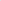 